KẾ HOẠCH Công tác tháng 9 - Năm 2021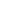 Trên đây là Kế hoạch công tác tháng 9/2021 của trường Tiểu học Lý Thường Kiệt. Ban giám hiệu yêu cầu các đồng chí CB,GV, NV nghiêm túc thực hiện./. UBND QUẬN LONG BIÊNTRƯỜNG TIỂU HỌC LÝ THƯỜNG KIỆTSố:     /KH – TH LTKCỘNG  HÒA XÃ HỘI CHỦ NGHĨA VIỆT NAMĐộc lập – Tự do – Hạnh phúc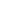        Ngọc Thụy, ngày 1  tháng  9  năm 2021TTNội dung công việcThời gian thực hiệnNgười thực hiệnNgười phối hợpLãnh đạo phụ tráchCông tác tuyên truyền, phối hợp với địa phương:Công tác tuyên truyền, phối hợp với địa phương:Công tác tuyên truyền, phối hợp với địa phương:Công tác tuyên truyền, phối hợp với địa phương:Công tác tuyên truyền, phối hợp với địa phương:Công tác tuyên truyền, phối hợp với địa phương:1Tổ chức các hoạt động tuyên truyền chào mừng kỷ niệm 76 năm Quốc khánh nước Cộng hòa XHCN VN (2/9/1945 - 2/9/2021)- Treo cờ, tuyên truyền trên cổng TTĐT.Trước 2/9/2021VP, BVGVCNHT2Tuyên truyền ngày Khai giảng năm học mới – Lễ khai giảng tổ chức trên toàn thành phố và được phát sóng trực tiếp trên Đài phát thanh và truyền hình Hà Nội. Tổ chức sinh hoạt đầu năm học theo hình thức trực tuyến, tổ chức dạy học trực tuyến theo kế hoạch.- GVCN tuyên truyền trên nhóm zalo lớp, tổ chức họp Gặp gỡ đầu năm- Đ/c Hồng thông báo trên eNetViet, cổng thông tin ĐT.- Viết bài đăng tin trên cổng TTĐT về Lễ khai giảng trực tuyến.Trước 5/9/20215/9/2021Trước 4/95/9/2021   GVCN, VP KCM 5PHHSĐ/c PHTHT3Tuyên truyền phòng tránh tai nạn thương tích cho học sinh, thực hiện chương trình y tế học đường, tuyên truyền phòng chống dịch bệnh (đặc biệt phòng chống dịch Covid-19); Thực hiện công văn số 2990/SGD ĐT – CTTT ngày 24/8/2021 của Sở GD &&ĐT Hà Nội V/v tiếp tục thực hiện giãn cách xã hội để ngăn chặn dịch bệnh COVID – 19 theo công điện 19/CD – UBND ngày 21/8/2021; cập nhật kịp thời các văn bản chỉ đạo mới của các cấp trong công tác phòng phòng chống dịch Covid-19; duy trì việc theo dõi sức khỏe CBGVNV- HS theo quy định; sẵn sàng các điều kiện vệ sinh môi trường, khử khuẩn, chỉnh trang khung cảnh sư phạm khi học sinh quay trở lại trường học.- Viết bài tuyên truyền về phòng tránh tai nạn thương tích cho HS.- Thực hiện nghiêm túc quy định về phòng chống dịch bệnh Covid- 19, khai báo y tế khi đến trường.- Vệ sinh khử khuẩn khi học sinh quay trở lại trường học.Trong tháng   Theo lịch phân công  NVYT, GV Đ/c Thảo, GVCN,đ/c Hải BVPHTHT4- Xây dựng nội quy lớp học trực tuyến, đảm bảo nề nếp, tăng cường giáo dục đạo đức, giáo dục thực hiện nếp sống thanh lịch, văn minh, hưởng ứng “Tháng an toàn giao thông”; tiếp tục thực hiện phong trào “Hành động vì nhà trường xanh - sạch - đẹp - văn minh - hạnh phúc”, tổ chức các hoạt động hoặc các mô hình theo tiêu chí “trường học hạnh phúc”.- GV XD nội quy lớp học trực tuyến, BGH duyệt- Chỉnh trang khung cảnh sư phạm đầu năm học xanh - sạch - đẹp. Đảm bảo nhà vệ sinh sạch, chăm sóc bồn cây xanh; không sử dụng sản phẩm nhựa khó phân hủy, nhựa sử dụng một lần trong các hoạt động của trường, lớp. - Tuyên truyền hưởng ứng “Tháng an toàn giao thông” Viết bài tuyên truyền về ATGT- Các lớp XD mô hình lớp học hạnh phúc.Trước 15/9Hàng ngàyTrước 5/9Hàng ngàyTheo lịch phân côngGV, BGH, VP, BV, lao côngGVCN       GVCN    KCM 4       GVCNGV, PHHSHTCông tác phổ cập giáo dục:Công tác phổ cập giáo dục:Công tác phổ cập giáo dục:Công tác phổ cập giáo dục:Công tác phổ cập giáo dục:Công tác phổ cập giáo dục:1Thực hiện công tác điều tra phổ cập giáo dục năm 2021 đảm bảo phù hợp điều kiện phòng, chống dịch covid - 19 theo quy định.- Đ/c PHT chỉ đạo điều tra phổ cập 2021 Trước 25/9/2021Tổ phổ cậpGVCN2Thực hiện công văn 2978/SGD ĐT ngày 24/08/2021 cuả Sở GD&ĐT Hà Nội về việc tiếp nhận, tạo điều kiện cho học sinh học tập tại nơi cơ trú do ảnh hưởng covid – 19.- GVCN tuyên truyền đến CMHS, thực hiện theo mẫu đơn hướng dẫnHàng ngàyĐ/c Hồng,Dung, GVCNCMHSHT3Tiếp tục cập nhật sổ Đăng bộ và sổ Phổ cập HS chuyển đi, chuyển đến, học sinh lớp 1 vào trường.- Đ/c PHT chỉ đạo cập nhật HS chuyển đi đến trong sổ phổ cập, sổ đăng bộ.Trong thángĐ/c Hồng,Dung, GVCNPHHSHT4Tiếp tục thực hiện các biện pháp giúp đỡ những học sinh phải rèn luyện trong hè 2021 và những học sinh gặp khó khăn trong việc học online.+ Quan tâm 1 HS lớp 1D rèn luyện trong hèHàng ngàyGVCN lớp 1CMHSHTCông tác chuyên môn: Công tác chuyên môn: Công tác chuyên môn: Công tác chuyên môn: Công tác chuyên môn: Công tác chuyên môn: 1Ổn định biên chế, chú ý sĩ số các lớp trong khối không có sự chênh lệch quá lớn.Trước 1/9/2021BGHGVCNHT2Hiệu trưởng họp với GV khối 1 triển khai các nội dung cần lưu ý đầu năm học:- Hướng dẫn yêu cầu của nhiệm vụ năm học 2021– 2022 với lớp 1; thống nhất chương trình nhà trường, thời khóa biểu dành cho học sinh lớp 1. - Xây dựng chương trình, TKB, nội dung họp CMPH, chuyên đề dạy Tiếng Việt online, offline và thực hiện dạy trực tiếp khi học sinh quay lại trường.- Kí cam kết không dạy trước chương trình.- Tổ chức tuần làm quen cho học sinh lớp 1 theo hình thức online; tăng cường rèn tư thế ngồi, cách cầm bút, sắp xếp đồ dùng sách vở, trao đổi ý kiến với thầy cô, bạn bè...giúp học sinh thích nghi với môi trường học tập mới, hình thức từ xa và cảm thấy vui thích khi được tham gia học tập.Trước 4/9/2021BGHGVCN lớp 1HT3Thực hiện công tác chủ nhiệm lớp đầu năm học:- Hoàn thành tổ chức cán bộ lớp, có biên bản bầu cán bộ lớp.Thực hiện điều tra cơ bản học sinh, nắm vững các học sinh có hoàn cảnh khó khăn cần sự giúp đỡ của các thầy cô giáo.Đối với học sinh khuyết tật lập sổ theo dõi riêng đánh giá theo TT39/2009/TTBGD&ĐTTrước 15/ 9/21GVCNPHHS4Tổ chức xây dựng kế hoạch giáo dục nhà trường, kế hoạch dạy học các môn học, hoạt động giáo dục và kế hoạch bài dạy theo Công văn số 2345/BGDDT- GDTH ngày 07/6/2021 về hướng dẫn xây dựng xây dựng kế hoạch giáo dục nhà trường. Thực hiện nghiêm túc sinh hoạt tổ, nhóm chuyên môn,chú ý bồi dưỡng, giúp đỡ kèm cặp hướng dẫn các giáo viên mới tuyển, chuyển khối.  - Tiếp tục cập nhật các văn bản chỉ đạo, giải pháp cần bổ sung về dạy trực tuyến, kế hoạch chương trình lớp 1, dạy TA lớp 1, 2 hoàn thiện KHGDNT. - Rà soát bổ sung hoàn thiện, kế hoạch dạy học các môn học, hoạt động giáo dục và kế hoạch bài dạy, quy chế CM- Phân công TTCM, KTCM bồi dưỡng, giúp đỡ kèm cặp hướng dẫn các giáo viên mới tuyển, chuyển khối. - Hướng dẫn quy trình sinh hoạt chuyên môn, sinh hoạt chuyên môn theo nghiên cứu bài học cho các tổ. (Theo lịch CM các tổ)- Thực hiện nghiêm túc sinh hoạt tổ, nhóm chuyên môn cụm trường.Viết bài đăng cổng TTĐT về thực hiện dạy học trực tuyến Trước ngày5/9/2021Trong thángTrước ngày 6/9 Trước ngày 6/9Ngày 4/9Theo lịchTheo lịch phân côngBGH, TTCMBGHPHT, TTCM, GVGVBM     KCM 3PHT, GVGVPHTCác trường trong cụmHT5- Xây dựng và thực hiện kế hoạch tổ chức thực hiện chuyên đề các môn; đăng kí chuyên đề cấp trường, cấp quận+ Các tổ khối CM đăng kí chuyên đề, thực hiện chuyên đề dạy học trực tuyến, trực tiếp, thưc hiện theo KH+ Viết bài đăng cổng TTĐT về tổ chức chuyên đề.Trước10/9Ngày thực hiện CĐPHT, TTCMTổ thực hiện CĐGVHT6Nội dung khác: Xây dựng kho học liệu trên drive của cbgvlythuongkiet@gmail.com.+ Các KCM và GVBM gửi chương trình dạy, video bài giảng trước tuần dạy tiếp theo ít nhất 1 ngày lên drive của cbgvlythuongkiet@gmail.com để BGH duyệt và các GVCN sử dụng gửi về CMHS các lớp.+ GVBN chủ động gửi bài dạy và nhận kết quả học tập của HS trên các nhóm riêng, không qua GVCN.- Giới thiệu sách về  chủ đề nhà trườngHàng tuầnTrước 10/9KTCM – GVBMNVTV – Đ DPHTPHTHTCông tác quản lýCông tác quản lýCông tác quản lýCông tác quản lýCông tác quản lýCông tác quản lý1Thực hiện công văn số 3016/SGD ĐT - VP  ngày 26 tháng 8 năm 2021 của Sở GD&ĐT Hà Nội; công văn số 166/PGD ĐT ngày 26/08/2021 của Phòng GD&ĐT quận Long Biên v/v tổ chức Lễ khai giảng và triển khai một số  nhiệm vụ đầu năm học 2020-2021.- Chỉ đạo công tác tuyên truyền về  tổ chức Lễ khai giảng và triển khai một số  nhiệm vụ đầu năm học 2020-2021 trong họp Gặp gỡ đầu năm có sự tham dự của CM,PHTrước 4/9/2021BGHGVCNCB,GV,NVPHHSHT2Ổn định nề nếp và chất lượng dạy học ngay từ ngày học, tiết học đầu tiên. Quan tâm chất lượng đề án dạy học, quan tâm bồi dưỡng đội ngũ để thực hiện tốt việc dạy học từ xa, nhất là đối với lớp 1 và lớp 2 khi thực hiện CTGDPT 2018.- Chỉ đạo GV làm tốt công tác tuyên truyền về dạy trực tuyến.- Đ/c PHT chỉ đạo tổ chức sinh hoạt chuyên thống nhất về chương trình, TKB, thực hiện dạy online, Offline, dạy học qua truyền hình- Tổ chức chuyên đề dạy học online, dự giờ tư vấn cho GVTrước 5/ 9/2021Trước 15/9GVCNGVCNPHT, TTCMCBGVNVCM,PHHT3Tiếp tục tu bổ, trang bị sách cho thư viện; mua sắm trang thiết bị dạy học còn thiếu; triển khai hiệu quả việc sử dụng và bảo quản trang thiết bị, đồ dùng dạy học.Đ/c PHT chỉ đạo NV TV – ĐD rà soát, xây dựng dự toán mua sắm  sách truyện, trang thiết bị năm học 2021- 2022Trước 15/9/2021NVTV- ĐDCBGVNVHT4Tổ chức công tác bán trú theo nguyện vọng của cha mẹ học sinh và thực hiện theo chỉ đạo của UBND quận Long Biên ( khi học sinh đi học trực tiếp)-Kí hợp đồng với công ty cung cấp suất ăn đã được phòng y tế quận thẩm định.Trươcc 20/9/2021HTCBGVNVHT5Tổ chức buổi “Gặp gỡ đầu năm” online trước khi vào năm học mới và họp cha mẹ học sinh đầu năm học 2021 - 2022:- BGH thống nhất chỉ đạo GVCN về nội dung tổ chức buổi “Gặp gỡ đầu năm”.- Thống nhất các biện pháp phối hợp quản lí, giáo dục học sinh với GV. GVCN tuyên truyền đến CMHS. Tiếp tục thực hiện nghiêm túc công văn số 1476/UBND-GD&ĐT ngày 21 tháng 8 năm 2019 của UBND quận Long Biên v/v tăng cường công tác bảo đảm an ninh, an toàn trường học, dịch vụ đưa đón học sinh.+ Chỉ đạo các đ/c bảo vệ thực hiện nghiêm túc lịch trực và công tác phòng chống dịch Covid - 19- Tuyên truyền đầy đủ Quyết định 51/2013 của UBND Thành phố Hà Nội,  văn bản quy định về thu các khoản thu khác ngoài học phí trong các cơ sở công lập từ năm 2013 trong họp HĐSP, cổng TTĐT.- Thực hiện công tác của Ban đại diện cha mẹ học sinh theo Điều lệ Ban đại diện cha mẹ học sinh - văn bản ban hành kèm theo TT số 55/ 2011/TT-BGDĐT ngày 22  tháng 11  năm 2011 của Bộ GD&ĐT.- Tuyên truyền Thông tư 17 về quản lý dạy thêm - học thêm; Nghiêm cấm không được ép học sinh học thêm dưới mọi hình thức. GV kí cam kết thực hiện các quy định của thông tư.- Thực hiện hướng dẫn thỏa thuận thu của UBND Quận, các trường xây dựng kế hoạch thu – chi các khoản thu đầu năm; PGD&ĐT duyệt mới triển khai thu. Tuyệt đối không để xảy ra sai phạm trong quá trình triển khai thu – chi đầu năm và dạy thêm học thêm sai quy định.- Lập và công khai số điện thoại đường dây nóng để cha mẹ học sinh phản ánh kịp thời sai phạm trong thu chi: số điện thoại của hiệu trưởng; số điện thoại của lãnh đạo phòng.- Tiếp tục tuyên truyền triển khai công tác bảo hiểm y tế học sinh đạt 100% học sinh tham gia trong buổi Gặp gỡ đầu năm: Thực hiện công văn số 1679/UBND-BHXH ngày 24/8/2020 của UBND quận Long Biên v/v tiếp tục tăng cường thực hiện chỉ tiêu, nhiệm vụ BHYT, BHXH, BHTN năm 2020.    Trước 4/9  Hàng ngàyTrong thángBGHBV, CB,GV,NVGVCNHT6- Đ/c HT xây dựng kế hoạch và tổ chức thực hiện tự KĐCL- Đ/c PHT chỉ đạo ứng dụng CNTT hiệu quả trong dạy học trực tuyến và trực tiếp, tổ chuyên môn sử dụng các phần mềm trong xây dựng hệ thống bài tập ôn tập, kiểm tra đánh giá theo thông tư 09/2021/TT- BGD ĐT ôn tập phù hợp với năng lực HS, khai thác hiệu quả thư viện bài giảng E-learning, bài giảng điện tử, kho học liệu và ngân hàng câu hỏi trắc nghiệm. Hàng tháng báo cáo số liệu và gửi vào kho học liệu của nhà trường.Tháng 9/2021HTPHTCB,GV,NV         HT9Xây dựng kế hoạch năm học: rõ căn cứ; mục đích yêu cầu (bám sát các nhiệm vụ trọng tâm của Quận); nội dung cụ thể (các nhiệm vụ, chỉ tiêu phấn đấu, giải pháp và phân công nhiệm vụ thể hiện trên biểu bảng). Xây dựng kế hoạch công tác tháng, tuần: kế hoạch công tác tháng nộp vào ngày thứ năm tuần đầu của tháng và lịch công tác tuần nộp về Phòng GD&ĐT chậm nhất 7h30 sáng thứ hai hàng tuần.  - Đ/c HT hoàn thiện KHGDNT, các bộ phận XD kế hoạch.- BGH, các bộ phận xây dựng lịch tuần nộp vào chiều thứ 6 hàng tuần, đ/c Dung – VP sẽ tổng hợp.Trước 10/9/2021Chiều thứ 6HT, PHT, VPCác bộ phậnHT10Thực hiện công văn số 3024/SGD ĐT - VP ngày 27/08/2021 của Sở GD&ĐT Hà Nội và công văn của Phòng GD&ĐT Quận Long Biên về việc phát động đóng góp, chia sẻ học liệu điện tử phục vụ dạy và học.- Đ/c PHT chỉ đạo tổ 1;2 lựa chọn và xây dựng bài giảng E-learning, bài giảng điện tử, học liệu đóng góp chia sẻ học liệu điện tử dạy học theo công văn số 169/PGD – ĐT ngày 32/8/2021Trước 5/9/2021GV khối 1;2, đ/c Lan AnhPHTHT11Xây dựng nội dung trong Web trường học- Ban chỉ đạo cổng CNTT trường học tiếp tục bổ sung, cập nhật trên Website trường: đảm bảo đủ trang mục, cập nhật thông tin, hình ảnh, đăng bài, mỗi tuần đăng 1-2 bài và ảnh về hoạt động của trường - Tiếp tục triển khai việc thực hiện một phần mô hình trường học điện tử. Tháng 9/2021Đ/c Hà CBGVNV trườngVCông tác Đảng - Công Đoàn – Tài chính và hoạt động khác- Công tác quản lý tài chính, nhân sự, và công.- Bộ phận KT, tài chính thực hiện đúng các chế độ tăng lương đúng kỳ hạn cho CBGVNV trường:+ Nâng lương thường xuyên:  02  đ/c ( Lưu Oanh, Thu)+ Nâng phụ cấp nhà giáo:  0  đ/c+ Nâng lương sớm: 02 đ/c ( đ/c Quyên, - Ký hợp đồng lao động trường đối với GVCB, GVTD, GV ÂN, GV TA- Công tác Đảng:+ Hoàn thiện hồ sơ đảng viên chính thức cho đ/c Lan Anh khi hết giãn cách xã hộiTháng 9/2021Hết giãn cách XHHP, TTND, TTCMCấp uỷ chi bộCBGVNVĐảng uỷ phườngHTBTCBVICông tác thông tin báo cáo1Nộp Kế hoạch giáo dục nhà trường, thời khoá biểu, phân công nhiệm vụ CBGV về Phòng GD&ĐT đúng lichHết thời gian giãn cáchBGHNVVPHT2Gửi Báo cáo thống kê đầu năm về Phòng GD&ĐT.Theo lịch PGDPHTNVVPHTNơi nhận:- Phòng GD&ĐT (để b/c);- CBGVNV (để t/h);- Lưu: VP.HIỆU TRƯỞNGNguyễn Thúy Hà